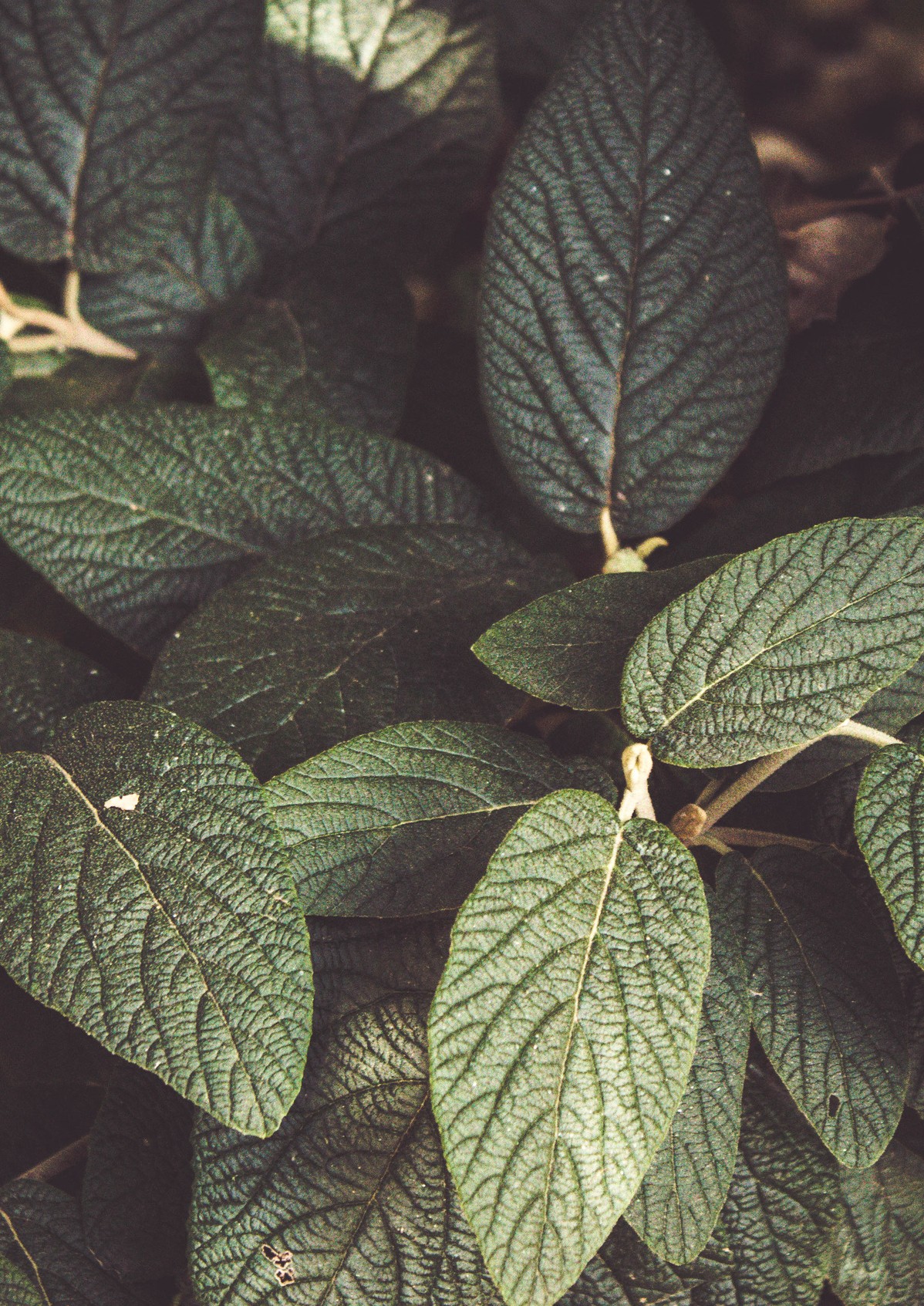 Hojas verdesF E B R E R O